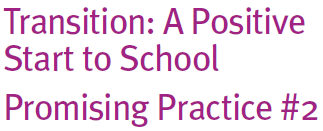 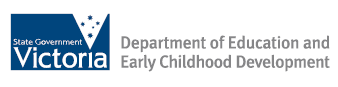 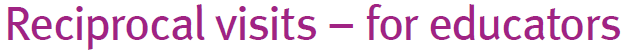 What are reciprocal visits for educators?Providing opportunities for staff from early childhood services and schools to visit each other can be a powerful way of deepening professional understanding of early childhood and school-based learning environments and practices.Reciprocal visits for educators may include:•  physical visits by school staff to early childhood servicesphysical visits by early childhood  service staff to schools.How can these be put into practice? When planning a visit to another service, it may be useful to consider incorporating some of the following activities:• observing and interacting with the children in different contexts and environments• discussing professional transition experiences with staff from other services•  talking with staff about different ways of working with children in general (such as    ways to listen to children and assisting them manage their own behaviour)•  sharing program planning ideas and strategies •  working with staff from another setting to critically reflect on the  	 successes of transition programs, practices and systems• establishing informal or formal mentoring arrangements with staff from other    settings•  discussing the set up of the physical environment and program  	 planning arrangements.Professional release time to participate in reciprocal visits is best managed using well-planned local transition timetables, negotiated between local schools and early childhood settings (For more information see Transition: A Positive Start to School – Promising Practice #10.) This allows for the needs of each educator and service/school to be considered and supported.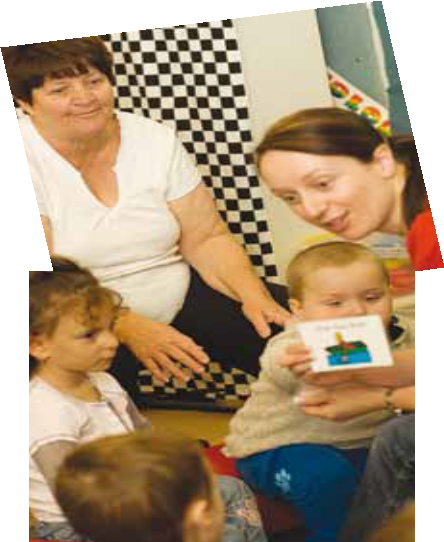 For those educating a child with a disability or developmental delay, it has been useful to connect with early childhood intervention services to better understand the child’s and family’s other experiences and develop a stronger, all-round support network.